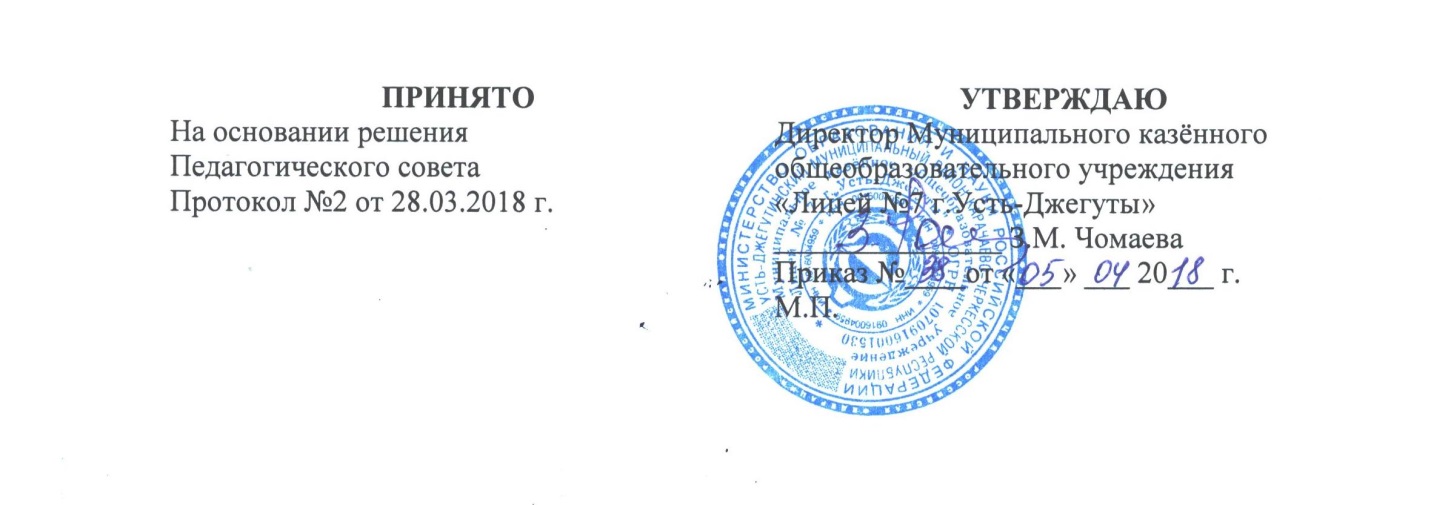 ПОЛОЖЕНИЕо порядке проведения самообследования Муниципального казённого общеобразовательного учреждения «Лицей №7 г.Усть-Джегуты»1. Общие положения1.1. Настоящее Положение о порядке проведения самообследования (далее- Положение) определяет основные нормы и принципы проведения самообследования в Муниципальном казённом общеобразовательном учреждении «Лицей №7 г.Усть-Джегуты»  (далее – ОУ).1.2. Положение разработано в соответствии с Федеральным законом от 29.12.2012       № 273-ФЗ  «Об образовании в Российской Федерации», приказом Минобрнауки России от 14.06.2013 № 462 «Об  утверждении порядка проведения самообследования образовательной организацией», приказом Минобрнауки России от 14.12.2017 № 1218 «О внесении изменений в Порядок проведения самообследования образовательной организации, утвержденный приказом Министерства образования и науки Российской Федерации от 14 июня 2013г. №462», приказом  Минобрнауки России от 10.12.2013 № 1324 «Об утверждении показателей деятельности организации, подлежащей самообследованию».2. Цели и задачи самообследования 	2.1. Самообследование проводится с целью обеспечения доступности и открытости информации о деятельности ОУ. 2.2. Задачами самообследования являются:оценка образовательной деятельности ОУ, в том числе системы управления, содержания и качества подготовки обучающихся, организации учебного процесса, востребованности выпускников, качества кадрового, учебно-методического, библиотечно-информационного обеспечения, материально-технической базы, функционирования внутренней системы оценки качества образования;анализ показателей деятельности ОУ, установленных федеральным органом исполнительной власти, осуществляющим функции по выработке государственной политики и нормативно-правовому регулированию в сфере образования.2.3. При проведении самообследования могут быть использованы результаты мониторинга внутренней системы оценки качества образования.2.4. По итогам самообследования ОУ:выявляет уровень соответствия образовательной деятельности требованиям законодательства, в том числе позитивные и (или) негативные тенденции в объектах оценивания;определяет резервы развития ОУ и (или) причины возникновения отклонений объектов самообследования, в том числе составляет прогнозы изменений в объектах самообследования;корректирует систему внутренней оценки качества образования с учетом использованных в процессе самообследования методик, способов оценки и (или) выявленных недостатков объектов самооценки;принимает меры по коррекции выявленных негативных тенденций образовательной деятельности и при необходимости вносит изменения во внутреннюю систему оценки качества образования.3. Организация самообследования           3.1. ОУ проводит самообследование ежегодно.           3.2. Проведение самообследования включает в себя:планирование и подготовку работ по самообследованию ОУ;организацию и проведение самообследования в ОУ;обобщение полученных результатов и на их основе формирование отчета;рассмотрение отчета органом управления организации, к компетенции которого относится решение данного вопроса.3.3. Для проведения самообследования используются следующие формы и методы:мониторинг качества подготовки обучающихся;плановые запросы информации;анализ качественных и количественных показателей деятельности ОУ; экспертная оценка деятельности, включая экспертизу документов;анкетирование, опросы;иные формы и методы, позволяющие оценить качество оказываемых образовательной организацией услуг.3.4. При проведении оценки образовательной деятельности учитывается следующая информация: общая характеристика ОУ; предмет, цели и задачи деятельности учреждения; контингент учащихся; структура управления ОУ; организационно – педагогические условия осуществления образовательной деятельности; режим обучения; кадровое обеспечение; учебный план; материально – техническое обеспечение; обеспечение безопасности; результаты образовательной деятельности; внутренняя оценка качества образования: успеваемость по ОУ, анализ участия школьников в предметных олимпиадах; внешняя оценка качества образования: мониторинг всероссийских проверочных работ (ВПР), результаты государственной итоговой аттестации выпускников 9-х,11-х классах; поступление выпускников ОУ в образовательные организации высшего и среднего профессионального образования;  анализ воспитательной работы воспитательной работы; перспективы развития ОУ на следующий год.3.5. Руководитель ОУ издает приказ об утверждении сроков проведения самообследования и составе рабочей группы, ответственной за проведение самообследования и подготовку отчета.3.6. Для проведения самообследования привлекаются руководитель ОУ, заместители руководителя ОУ, руководители методических объединений, педагоги и иные заинтересованные лица.4. Оформление результатов самообследования           4.1. Результаты самообследования предоставляются в форме отчета, включающего аналитическую часть и результаты показателей деятельности ОУ, подлежащие самообследованию.4.2. Отчетным периодом является предшествующий самообследованию календарный год.           4.3. Отчет о самообследовании подписывается руководителем и заверяется печатью ОУ.4.4. Отчет о самообследовании ОУ направляется учредителю и размещается в информационно-телекоммуникационных сетях, в том числе на официальном сайте образовательной организации в сети Интернет не позднее 20 апреля текущего года.